Принято на сессииСовета депутатов 24.11.2022г.Р Е Ш Е Н И Ерп. Усть-Абаканот 28 ноября 2022г.                                                                                                 №  39О внесении изменений в Правила землепользования и застройки Усть-Бюрского сельсовета Республики Хакасия, утвержденные решением Совета депутатов Усть-Абаканского района  от 11.05.2017 № 63 На основании ходатайства Главы Усть-Абаканского района, в соответствии со статьями 30 - 33 Градостроительного кодекса Российской Федерации, статьей 14 Федерального закона от 06.10.2003 № 131-ФЗ «Об общих принципах организации местного самоуправления в российской Федерации»,статьями 5, 23, 65 Устава муниципального образования Усть-Абаканский район Республики ХакасияСовет депутатов Усть-Абаканского района Республики ХакасияРЕШИЛ:1. Внести в Правила землепользования и застройки Усть-Бюрского сельсовета Республики Хакасия, утвержденные решением Совета депутатов Усть-Абаканского района от 11.05.2017 № 63 (в ред. от 22.09.2020), следующие изменения:1) в статье 1:а) в абзаце первом слова «Усть-Бюрского сельсовета Усть-Абаканского района Республики Хакасия(далее – Усть-Бюрский сельсовет, поселение)» заменить словами «Усть-Абаканского района»;б) пункт 9 изложить в следующей редакции:в) пункты 10 и 11 исключить;2) в части 1 статьи 2 слова «в Усть-Бюрский сельсовете» заменить словами «в Усть-Бюрском сельсовете»;3) в статье 3:а) абзац второй раздела «Часть II Карты градостроительного зонирования» изложить в следующей редакции:«В соответствии с частью 5.1 статьи 30 Градостроительного кодекса Российской Федерации на карте градостроительного зонирования в обязательном порядке установлены территории, в границах которых предусматривается осуществление комплексного развития территории. Границы таких территорий устанавливаются по границам одной или нескольких территориальных зон и могут отображаться на отдельной карте. В отношении таких территорий заключается один или несколько договоров о комплексном развитии территории.»;б) в пункте 4 абзаца первого раздела «Часть III Градостроительные регламенты» слова «и устойчивому» исключить;в) в абзаце втором раздела «Часть III Градостроительные регламенты» слова «Органы местного самоуправления поселения» заменить словами «Органы местного самоуправления района»;4) в абзаце первом части 4 статьи 5 слово «социально-экономического» исключить;5) в статье 6:а) в части 1 пункт 1 исключить, пункты 2 - 4 считать пунктами 1 - 3 соответственно;б) в абзаце втором части 2слова «на территории Усть-Бюрского сельсовета» заменить словами «на территории Усть-Абаканского района»;6) в статье 7 цифру «1» и слова «, положениями об учреждениях, органов местного самоуправления» исключить;7) абзац второй части 1 статьи 8 изложить в следующей редакции:«2К основным направлениям регулирования землепользования и застройки в плане применения настоящих Правил относятся:1)предоставление земельных участков физическим и юридическим лицам из земель, находящихся в государственной или муниципальной собственности;2)изъятие земельных участков и резервирование земель для муниципальных нужд;3)прекращение и ограничение прав на земельные участки, установление сервитутов;4)изменение видов разрешенного использования земельных участков и объектов капитального строительства физическими и юридическими лицами.»;8) в пункте 3 части 2 статьи 10 слово «связанно» заменить словом «связано»;9) в части 2 статьи 11 слова «от 15.12.2006 № 113 «Об утверждении «Положения о порядке организации и проведения публичных слушаний в муниципальном образовании Усть-Абаканский район»», решением Совета депутатов Усть-Абаканского района от 21.06.2018 № 36 «Об утверждении Положения «О Порядке организации и проведения общественных обсуждений, публичных слушаний по проектам градостроительных решений на территории муниципального образования Усть-Абаканский район» заменить словами «от 26.04.2021 № 15 «Об утверждении Положения «О порядке организации и проведения общественных обсуждений или публичных слушаний в области градостроительной деятельности в Усть-Абаканском районе»;10) в статье 12: а) часть 2 исключить;б) часть 3 дополнить пунктами 7 и 8 следующего содержания:«7) планируется осуществление комплексного развития территории; 8) планируется строительство объектов индивидуального жилищного строительства с привлечением денежных средств участников долевого строительства в соответствии с Федеральным законом от 30 декабря 2004 года№ 214-ФЗ «Об участии в долевом строительстве многоквартирных домов и иных объектов недвижимости и о внесении изменений в некоторые законодательные акты Российской Федерации».»;в) часть 4 изложить в следующей редакции:«4 Применительно к территории ведения гражданами садоводства или огородничества для собственных нужд, территории, в границах которой не предусматривается осуществление комплексного развития территории, а также не планируется размещение линейных объектов, допускается подготовка проекта межевания территории без подготовки проекта планировки территории в целях, предусмотренных частью 2 статьи 43 Градостроительного кодекса Российской Федерации.»;11) статью 13.1 исключить;12) в статье 14:а) в части 1 слова «от 15.12.2006 № 113«Об утверждении «Положения о порядке организации и проведения публичных слушаний в муниципальном образовании Усть-Абаканский район»», решением СоветадепутатовУсть-Абаканского района от 21.06.2018 № 36 «Об утверждении Положения «О Порядке организации и проведения общественных обсуждений, публичных слушаний по проектам градостроительных решений на территории муниципального образования Усть-Абаканский район» заменить словами «от 26.04.2021 № 15 «Об утверждении Положения «О порядке организации и проведения общественных обсуждений или публичных слушаний в области градостроительной деятельности в Усть-Абаканском районе»;б) в части 2 слова «от 15.12.2006 № 113 «Об утверждении «Положения о порядке организации и проведения публичных слушаний в муниципальном образовании Усть-Абаканский район»», решением Совета депутатов Усть-Абаканского районаот 21.06.2018 № 36 «Об утверждении Положения «О Порядке организации и проведения общественных обсуждений, публичных слушаний по проектам градостроительных решений на территории муниципального образования Усть-Абаканский район» заменить словами «от 26.04.2021 № 15 «Об утверждении Положения «О порядке организации и проведения общественных обсуждений или публичных слушаний в области градостроительной деятельности в Усть-Абаканском районе»;13) часть 4 статьи 15 изложить в следующей редакции:«4 В случае подготовки изменений в настоящие Правила в части внесения изменений в градостроительный регламент, установленный для конкретной территориальной зоны, а также в случае подготовки изменений в настоящие Правила в связи с принятием решения о комплексном развитии территории, общественные обсуждения или публичные слушания по внесению изменений в правила землепользования и застройки проводятся в границах территориальной зоны, для которой установлен такой градостроительный регламент, в границах территории, подлежащей комплексному развитию. В этих случаях срок проведения общественных обсуждений или публичных слушаний не может быть более чем один месяц.»;14) часть 1 статьи 16 дополнить пунктами 6 - 8 следующего содержания:«6) поступление от уполномоченного Правительством Российской Федерации федерального органа исполнительной власти обязательного для исполнения в сроки, установленные законодательством Российской Федерации, предписания об устранении нарушений ограничений использования объектов недвижимости, установленных на приаэродромной территории, которые допущены в настоящих Правилах;7) принятие решения о комплексном развитии территории; 8) обнаружение мест захоронений погибших при защите Отечества, расположенных в границах муниципального образования.»;15) в статье 17:а) из пункта 4 слова «Усть-Бюрского сельсовета» исключить;б) дополнить пунктами 6 - 8 следующего содержания:«6) органами местного самоуправления в случаях обнаружения мест захоронений погибших при защите Отечества, расположенных в границах муниципального образования;7) уполномоченным федеральным органом исполнительной власти или юридическим лицом, обеспечивающим реализацию принятого Правительством Российской Федерации решения о комплексном развитии территории, которое создано Российской Федерацией или в уставном (складочном) капитале которого доля Российской Федерации составляет более 50 процентов, или дочерним обществом, в уставном (складочном) капитале которого более 50 процентов долей принадлежит такому юридическому лицу; 8) Правительством Республики Хакасия, органом местного самоуправления, принявшими решение о комплексном развитии территории, юридическим лицом, определенным органами государственной власти Республики Хакасия и обеспечивающим реализацию принятого ими, Главой района решения о комплексном развитии территории, которое создано Республикой Хакасия, муниципальным образованием или в уставном (складочном) капитале которого доля Республики Хакасия, муниципального образования составляет более 50 процентов, или дочерним обществом, в уставном (складочном) капитале которого более 50 процентов долей принадлежит такому юридическому лицу, либо лицом, с которым заключен договор о комплексном развитии территории в целях реализации решения о комплексном развитии территории.»;16) в статье 18:а) из абзаца второго части 1 слова «и направляются в Комиссию в соответствии частью 3 статьи 33 Градостроительного кодекса Российской Федерации» исключить;б) в части 2 слово «тридцати» заменить словами «двадцати пяти»;в) после части 2 дополнить частью 2.1 следующего содержания:«2.1.Проект о внесении изменений в настоящие Правила, предусматривающих приведение настоящих Правил в соответствие с ограничениями использования объектов недвижимости, установленными на приаэродромной территории, рассмотрению комиссией не подлежит.»;г) в части 3 слово «тридцати» заменить словами «двадцати пяти»;17) в статье 19:а) в части 2 слова «пунктами 3-5 части 1 статьи 16» заменить словами «пунктами 3-5, 7 части 1 статьи 16»;б) после части 2 дополнить частями 2.1 и 2.2 следующего содержания:«2.1 В случае внесения изменений в настоящиеПравила в целях реализации решения о комплексном развитии территории, в том числе в соответствии с частью 5.2 статьи 30Градостроительного кодекса Российской Федерации, такие изменения должны быть внесены в срок не позднее чем девяносто дней со дня утверждения проекта планировки территории в целях ее комплексного развития. 2.2Внесение изменений в настоящиеПравила в связи с обнаружением мест захоронений погибших при защите Отечества, расположенных в границах муниципального образования, осуществляется в течение шести месяцев с даты обнаружения таких мест, при этом проведение общественных обсуждений или публичных слушаний не требуется.»;в) дополнить частью 5 следующего содержания:«5 В случае, если утверждение изменений в настоящие Правила осуществляется представительным органом местного самоуправления, проект о внесении изменений в настоящие Правила, направленный в Совет депутатов Усть-Абаканского района, подлежит рассмотрению на заседании указанного органа не позднее дня проведения заседания, следующего за ближайшим заседанием.»;18) часть 4 статьи 20 изложить в следующей редакции:«4 Порядок осуществления муниципального земельного контроля на территории Усть-Бюрского сельсовета определен решением Совета депутатов Усть-Абаканского района от 24.10.2022 № 27 «Об утверждении Положения о муниципальном земельном контроле на территории муниципального образования Усть-Абаканский район.»;19) в статье 34:а) абзац второй части 8 изложить в следующей редакции:«Положение об охранной зоне стационарных пунктов наблюдений за состоянием окружающей среды, ее загрязнением утверждено Постановлением Правительства Российской Федерации от 17.03.2021 № 392.»;б) в абзаце втором части 12 слова «(постановление Правительства Российской Федерации от 04.09.1999 № 1004 «Об учреждении государственного природного заповедника «Хакасский»»)» заменить словами «(Приказ Минприроды России от 25.10.2012 № 344 «Об утверждении Положения о государственном природном заповеднике «Хакасский»)». 2. Направить настоящее решение Главе Усть-Абаканского района Е.В. Егоровой для подписания и опубликования.3. Настоящее решение вступает в силу после его официального опубликования, за исключением подпункта 4 пункта 1 настоящего решения.4. Подпункт 4 пункта 1 настоящего решения вступает в силу с 11.01.2023.Председатель Совета депутатов				ГлаваУсть-Абаканского района               	            	Усть-Абаканского района___________Е.Н. Баравлева				___________ Е.В. Егорова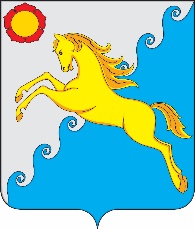 СОВЕТ ДЕПУТАТОВ УСТЬ-АБАКАНСКОГО РАЙОНАРЕСПУБЛИКИ ХАКАСИЯ«9Устав муниципального образования Усть-Абаканский район Республики Хакасия, иные правовые акты органов местного самоуправления Усть-Абаканского района и Усть-Бюрского сельсовета.»;